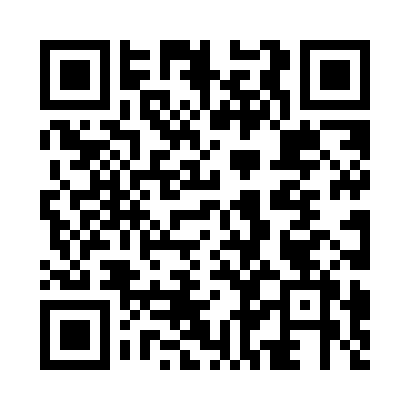 Prayer times for Alcanhoes, PortugalWed 1 May 2024 - Fri 31 May 2024High Latitude Method: Angle Based RulePrayer Calculation Method: Muslim World LeagueAsar Calculation Method: HanafiPrayer times provided by https://www.salahtimes.comDateDayFajrSunriseDhuhrAsrMaghribIsha1Wed4:546:361:326:268:2810:042Thu4:526:341:326:268:2910:053Fri4:506:331:316:278:3010:074Sat4:496:321:316:288:3110:085Sun4:476:311:316:288:3210:106Mon4:456:301:316:298:3310:117Tue4:446:291:316:298:3410:128Wed4:426:281:316:308:3510:149Thu4:416:271:316:308:3610:1510Fri4:396:261:316:318:3710:1711Sat4:386:251:316:318:3810:1812Sun4:366:241:316:328:3910:1913Mon4:356:231:316:328:4010:2114Tue4:336:221:316:338:4110:2215Wed4:326:211:316:338:4210:2316Thu4:316:201:316:348:4310:2517Fri4:296:191:316:348:4310:2618Sat4:286:181:316:358:4410:2719Sun4:276:171:316:358:4510:2920Mon4:266:171:316:368:4610:3021Tue4:246:161:316:368:4710:3122Wed4:236:151:316:378:4810:3323Thu4:226:151:316:378:4910:3424Fri4:216:141:326:388:5010:3525Sat4:206:131:326:388:5010:3626Sun4:196:131:326:398:5110:3827Mon4:186:121:326:398:5210:3928Tue4:176:121:326:408:5310:4029Wed4:166:111:326:408:5310:4130Thu4:156:111:326:418:5410:4231Fri4:146:101:326:418:5510:43